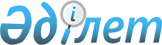 О внесении изменений в решение Майского районного маслихата (XXXIV сессия, V созыв) от 29 апреля 2014 года № 9/34 "Об установлении размеров социальной помощи для отдельно взятых категорий получателей к памятным датам и праздничным дням"
					
			Утративший силу
			
			
		
					Решение маслихата Майского района Павлодарской области от 12 ноября 2014 года № 2/42. Зарегистрировано Департаментом юстиции Павлодарской области 20 ноября 2014 года № 4165. Утратило силу решением Майского районного маслихата Павлодарской области от 10 марта 2021 года № 2/2 (вводится в действие со дня его первого официального опубликования)
      Сноска. Утратило силу решением Майского районного маслихата Павлодарской области от 10.03.2021 № 2/2 (вводится в действие со дня его первого официального опубликования).
      В соответствии с пунктом 2-3 статьи 6 Закона Республики Казахстан от 23 января 2001 года "О местном государственном управлении и самоуправлении в Республике Казахстан", пунктом 10 Типовых правил оказания социальной помощи, установления размеров и определения перечня отдельных категорий нуждающихся граждан, утвержденных постановлением Правительства Республики Казахстан от 21 мая 2013 года № 504, Майский районный маслихат РЕШИЛ:
      1. Внести в решение Майского районного маслихата (ХХХІV сессия, V созыва) от 29 апреля 2014 года № 9/34 "Об установлении размеров социальной помощи для отдельно взятых категорий получателей к памятным датам и праздничным дням" (зарегистрированное в Реестре государственной регистрации нормативных правовых актов 30 апреля 2014 года за № 3783, опубликованное в районной газете "Шамшырак" от 1 мая 2014 года № 16) следующие изменения:
      в абзаце четырнадцатом пункта 1 слова "Международному дню престарелых" заменить словами "Международному Дню пожилых людей";
      в абзаце восемьнадцатом пункта 1 слова "Международному дню инвалидов" заменить словами "Дню инвалидов Республики Казахстан".
      2. Контроль за исполнением настоящего решения возложить на постоянную комиссию районного маслихата по вопросам социально-экономического развития и бюджета.
      3. Настоящее решение вводится в действие по истечении десяти календарных дней после дня его официального опубликования.
					© 2012. РГП на ПХВ «Институт законодательства и правовой информации Республики Казахстан» Министерства юстиции Республики Казахстан
				
Председатель сессии
К. Ботабай
Секретарь районного маслихата
Г. Арынов